Итоговая аттестация учащихся ОФИЦИАЛЬНЫЙ ИНФОРМЦИОННЫЙ ПОРТАЛ ЕГЭ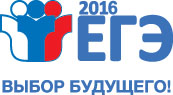  ОФИЦИАЛЬНЫЙ ИНФОРМАЦИОННЫЙ ПОРТАЛ ГИА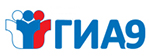 ПРАВИЛА ЗАПОЛНЕНИЯ БЛАНКОВ ЕДИНОГО ГОСУДАРСТВЕННОГО ЭКЗАМЕНАРЕКОМЕНДАЦИИ ДЛЯ УЧЕНИКОВРЕКОМЕНДАЦИИ ДЛЯ РОДИТЕЛЕЙРЕКОМЕНДАЦИИ ДЛЯ ПЕДАГОГОВ ИНФОРМАЦИОННЫЕ ПЛАКАТЫ О ПРОВЕДЕНИИ ИТОГОВОГО СОЧИНЕНИЯ (ИЗЛОЖЕНИЯ) ИНФОРМАЦИОННЫЕ ПЛАКАТЫ ДЛЯ УЧАСТНИКОВ ЕГЭДЕМОВЕРСИИ, СПЕЦИФИКАЦИИ, КОДИФИКАТОРЫ ЕГЭ ДЕМОВЕРСИИ, СПЕЦИФИКАЦИИ, КОДИФИКАТОРЫ ГИА-9ОТКРЫТЫЕ БАНКИ ЗАДАНИЙ ЕГЭ И ГИА-9МИНИМАЛЬНОЕ КОЛИЧЕСТВО БАЛЛОВ ЕДИНОГО ГОСУДАРСТВЕННОГО ЭКЗАМЕНА ПО ОБЩЕОБРАЗОВАТЕЛЬНЫМ ПРЕДМЕТАМ